Actividades SugeridasOBJETIVO DE APRENDIZAJE OA_4DESCRIPCIÓN DE LA ACTIVIDADPracticar en forma autónoma conductas protectoras y de autocuidado, como: › mantener una comunicación efectiva con la familia o adulto de su confianza › resguardar la intimidad (por ejemplo: evitar exponer información personal, fotos íntimas a través de redes sociales, protegerse de manifestaciones de índole sexual inapropiadas) › seleccionar y acudir a fuentes de información confiables (personas significativas, libros y páginas de internet especializadas) › realizar un uso seguro de redes sociales7.En forma individual, clasifican una serie de conductas de acuerdo a si las consideran protectoras en relación con la propia intimidad o de otros. Las afirmaciones pueden ser: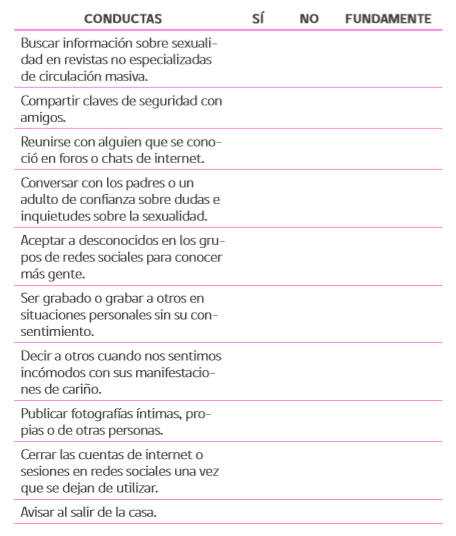 